3GPP TS 36.422 V16..0 (-)Technical Specification3rd Generation Partnership Project;Technical Specification Group Radio Access Network;Evolved Universal Terrestrial Radio Access Network
(E-UTRAN);X2 signalling transport(Release 16)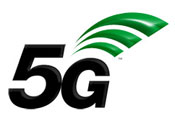 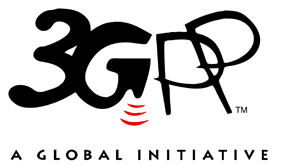 The present document has been developed within the 3rd Generation Partnership Project (3GPP TM) and may be further elaborated for the purposes of 3GPP.
The present document has not been subject to any approval process by the 3GPP Organizational Partners and shall not be implemented.
This Specification is provided for future development work within 3GPP only. The Organizational Partners accept no liability for any use of this Specification.
Specifications and reports for implementation of the 3GPP TM system should be obtained via the 3GPP Organizational Partners' Publications Offices.KeywordsLTE, radio3GPPPostal address3GPP support office address650 Route des Lucioles - Sophia AntipolisValbonne - FRANCETel.: +33 4 92 94 42 00 Fax: +33 4 93 65 47 16Internethttp://www.3gpp.orgCopyright NotificationNo part may be reproduced except as authorized by written permission.
The copyright and the foregoing restriction extend to reproduction in all media.© , 3GPP Organizational Partners (ARIB, ATIS, CCSA, ETSI, TSDSI, TTA, ).All rights reserved.UMTS™ is a Trade Mark of ETSI registered for the benefit of its members3GPP™ is a Trade Mark of ETSI registered for the benefit of its Members and of the 3GPP Organizational Partners
LTE™ is a Trade Mark of ETSI registered for the benefit of its Members and of the 3GPP Organizational PartnersGSM® and the GSM logo are registered and owned by the GSM AssociationContentsForeword	41	Scope	52	References	53	Definitions, symbols and abbreviations	53.1	Definitions	53.3	Abbreviations	54.	X2 signalling bearer	64.1	Function and protocol stack	65	Data link layer	66	IP layer	67	Transport layer	7Annex A (informative): Change History	8ForewordThis Technical Specification has been produced by the 3rd Generation Partnership Project (3GPP).The contents of the present document are subject to continuing work within the TSG and may change following formal TSG approval. Should the TSG modify the contents of the present document, it will be re-released by the TSG with an identifying change of release date and an increase in version number as follows:Version x.y.zwhere:x	the first digit:1	presented to TSG for information;2	presented to TSG for approval;3	or greater indicates TSG approved document under change control.y	the second digit is incremented for all changes of substance, i.e. technical enhancements, corrections, updates, etc.z	the third digit is incremented when editorial only changes have been incorporated in the document.1	ScopeThe present document specifies the standards for Signalling Transport to be used across X2 interface. X2 interface is a logical interface between eNBs, or an eNB and an en-gNB. The present document describes how the X2-AP signalling messages are transported over X2.2	ReferencesThe following documents contain provisions which, through reference in this text, constitute provisions of the present document.-	References are either specific (identified by date of publication, edition number, version number, etc.) or non-specific.-	For a specific reference, subsequent revisions do not apply.-	For a non-specific reference, the latest version applies. In the case of a reference to a 3GPP document (including a GSM document), a non-specific reference implicitly refers to the latest version of that document in the same Release as the present document.[1]	3GPP TR 21.905: "Vocabulary for 3GPP Specifications".[2]	IETF RFC 2460 (1998-12): "Internet Protocol, Version 6 (IPv6) Specification".[3]	IETF RFC 791(1981-09): "Internet Protocol".[4]	IETF RFC 2474 (1998-12): "Definition of the Differentiated Services Field (DS Field) in the IPv4 and IPv6 Headers".[5]	IETF RFC 4960 (2007-09): "Stream Control Transmission Protocol".[6]	3GPP TS 37.340: "Evolved Universal Terrestrial Radio Access (E-UTRA) and NR; Multi-connectivity; Stage 2".[7]	IETF RFC 6335 (2011-08): " Internet Assigned Numbers Authority (IANA) Procedures for the Management of the Service Name and Transport Protocol Port Number Registry".3	Definitions, symbols and abbreviations3.1	DefinitionsFor the purposes of the present document, the terms and definitions given in TR 21.905 [1] and the following apply. A term defined in the present document takes precedence over the definition of the same term, if any, in TR 21.905 [1].X2: logical interface between two eNBs or an eNB and an en-gNB.3.3	AbbreviationsFor the purposes of the present document, the abbreviations given in TR 21.905 [1] and the following apply. An abbreviation defined in the present document takes precedence over the definition of the same abbreviation, if any, in TR 21.905 [1].eNB	E-UTRAN Node Ben-gNB	as defined in TS 37.340 [6]DiffServ	Differentiated ServiceIANA	Internet Assigned Number Authority IP	Internet ProtocolPPP	Point to Point ProtocolSCTP	Stream Control Transmission Protocol4.	X2 signalling bearer4.1	Function and protocol stackX2 signalling bearer provides the following functions:-	Provision of reliable transfer of X2-AP message over X2 interface.-	Provision of networking and routeing function-	Provision of redundancy in the signalling network-	Support for flow control and congestion controlThe protocol stack for X2 Signalling Bearer is shown in figure 4.1 and details on each protocol are described in the following sections. Figure 4.1: X2 signalling bearer protocol stackThe Transport Network Layer is based on IP transport, comprising SCTP on top of IP.5	Data link layerThe support of any suitable Data Link Layer protocol, e.g. PPP, Ethernet, etc. , shall not be prevented. 6	IP layerThe eNB and the en-gNB shall support IPv6 (IETF RFC 2460 [2]) and/or IPv4 (IETF RFC 791 [3]).The IP layer of X2 only supports point-to-point transmission for delivering X2-AP message.The eNB and the en-gNB shall support the Diffserv Code Point marking as described in IETF RFC 2474 [4].7	Transport layerSCTP (IETF RFC 4960 [5]) shall be supported as the transport layer of X2 signalling bearer. The Payload Protocol Identifier (ppid) assigned by IANA to be used by SCTP for the application layer protocol X2AP is 27. The byte order of the ppid shall be big-endian.SCTP refers to the Stream Control Transmission Protocol developed by the Sigtran working group of the IETF for the purpose of transporting various signalling protocols over IP network.There shall be only one SCTP association established between one eNB pair. An eNB and an en-gNB shall support a configuration with a single SCTP association per one eNB and en-gNB pair. Configurations with multiple SCTP endpoints per one eNB and en-gNB pair should be supported. When configurations with multiple SCTP associations are supported, en-gNB may request to dynamically add/remove SCTP associations between one eNB and en-gNB pair. Within the set of SCTP associations established between one eNB and en-gNB pair, a single SCTP association shall be employed for X2AP elementary procedures that utilize non-UE-associated signalling with the possibility of fail-over to a new association to enable robustness. An eNB and an en-gNB shall use the Destination Port Number value 36422 assigned by IANA to be used for X2AP and this value shall also be used in Source Port Number by all eNBs and en-gNBs within a network. When the en-gNB request to dynamically add additional SCTP association between one eNB and en-gNB pair, the SCTP Destination Port number value may be 36422, or any dynamic port value (IETF RFC 6335 [7]).NOTE:	A multi-homed eNB implementation should provide the correspondent eNB with the set of IP addresses supported during SCTP association establishment unless the correspondent eNB already has this information e.g. through IP address management.An arbitrary eNB or en-gNB shall be able to initiate the INIT procedure towards another en-gNB or eNB for establishing the SCTP association. Within the SCTP association established between one eNB pair;-	A single pair of stream identifiers shall be reserved for the sole use of X2AP elementary procedures that utilize non UE-associated signalling.-	At least one pair of stream identifiers shall be reserved for the sole use of X2AP elementary procedures that utilize UE-associated signalling. However a few pairs (i.e. more than one) should be reserved.-	A single UE-associated signalling shall use one SCTP stream and the stream should not be changed during the communication of the UE-associated signalling.Between one eNB and en-gNB pair;-	A single pair of stream identifiers shall be reserved for the sole use of X2AP elementary procedures that utilize non UE-associated signalling.-	At least one pair of stream identifiers shall be reserved for the sole use of X2AP elementary procedures that utilize UE-associated signalling. However a few pairs (i.e. more than one) should be reserved.-	For a single UE-associated signalling, the eNB and the en-gNB shall use one SCTP association and one SCTP stream and the SCTP association/stream should not be changed during the communication of the UE-associated signalling TNL binding update is performed by the eNB or the en-gNB. The eNB (or en-gNB) can update the UE TNLA binding by sending the first available X2AP message for the UE to the peer en-gNB (or eNB) via a different TNLA, and the peer en-gNB (or eNB) shall update the X2AP UE TNLA binding with the new TNLA.Transport network redundancy may be achieved by SCTP multi-homing between two end-points, of which one or both is assigned with multiple IP addresses. SCTP end-points shall support a multi-homed remote SCTP end-point. For SCTP endpoint redundancy an INIT may be sent from either of the eNBs or an en-gNB, at any time for an already established SCTP association, which shall be handled as defined in IETF RFC 4960 [5] in subclause 5.2.The SCTP congestion control may, using an implementation specific mechanism, initiate higher layer protocols to reduce the signalling traffic at the source and prioritise certain messages.Annex A (informative):
Change HistoryTSG #TSG Doc.CRRevSubject/CommentNew38Apecification approved at TSG-RAN and placed under change control8.0.039RP-0800770001-Dedication of common streams over X28.1.040RP-0803010003-SCTP flow control and overload protection8.2.041RP-08058300051Correct the wording of common and dedicated procedures8.3.041RP-08058300062SCTP restart function for X2 interface8.3.041RP-0805830007-Clarification of SCTP Congestion Indication over X28.3.042RP-08085500081Further clarification of SCTP Association handling8.4.042RP-0808550009Removal of chapter 88.4.043RP-09009000101The use of the number of stream ID for a UE-associated signalling8.5.043RP-09008500111Clarification of SCTP streams8.5.043RP-09008500121Clarification the overload protection function support in SCTP8.5.046RP-09118300141Specification of SCTP destination port number8.6.0----Created Rel-9 version based on v8.6.09.0.047RP-1002130016Specification of Payload Identifier9.1.050Created Rel-10 version based on v. 9.1.010.0.0SP-49SP-100629Clarification on the use of References (TS 21.801 CR#0030)10.0.152RP-1106850018Correction to the References in 36.42210.1.009/2012Update to Rel-11 version (MCC)11.0.009/2014Update to Rel-12 version (MCC)12.0.012/2015Update to Rel-13 version (MCC)13.0.0Change historyChange historyChange historyChange historyChange historyChange historyChange historyChange historyDateMeetingTDocCRRevCatSubject/CommentNew version2017-03SA#75Promotion to Release 14 without technical change14.0.02018-06SA#80----Promotion to Release 15 without technical change15.0.02018-12RP-82RP-18244700252FAdding description of EN-DC15.1.02020-03RP-87-eRP-20042500352BCR to 36.422 for Supporting mutiple SCTP assoication in EN-DC 16.0.02020-03RP-87-eRP-2004250036FRapporteur’s Update for 36.42216.0.02020-09RP-89-eRP-20195400373FSCTP association change when current SCTP association is failed (X2)16.1.0